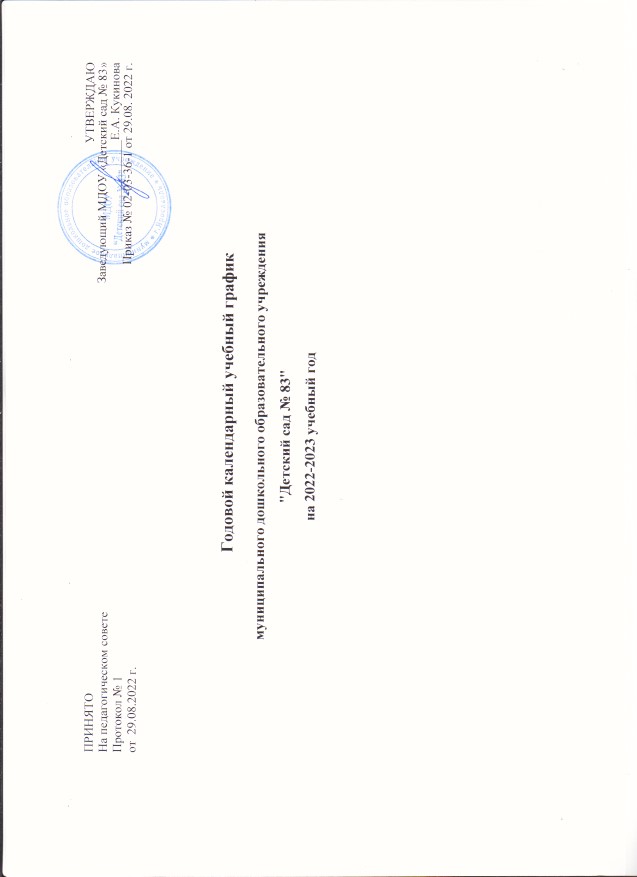 Количество возрастных групп7 ( из них: 5 групп комбинированные для детей с нарушением зрения, 2 группа комбинированная для детей с ТНР).Регламентирование образовательного процессана деньГруппы функционируют в режиме полного дня (12 часов): с 07.00 до 19.00 (при пятидневной рабочейнеделе)Регламентирование образовательного процессав течение годаПродолжительность учебного года с 01 сентября 2021 г. по 31 мая 2022г.Продолжительность учебного года36 недель1 полугодие17 недель (01.09.2022 по 30.12.2022 г.)2 полугодие19 недель (12.01.2023 по 31.05.2023 г.)Перечень проводимых праздников и развлечений для воспитанниковСентябрьПеречень проводимых праздников и развлечений для воспитанниковРазвлечение «По дороге в страну Знаний»» (1 сентября - День знаний)Перечень проводимых праздников и развлечений для воспитанниковОктябрьПеречень проводимых праздников и развлечений для воспитанниковУтренники «Волшебный зонтик осени»Перечень проводимых праздников и развлечений для воспитанниковНоябрьПеречень проводимых праздников и развлечений для воспитанниковРазвлечение «Милой мамочке моей» (к Дню матери)Перечень проводимых праздников и развлечений для воспитанниковДекабрьПеречень проводимых праздников и развлечений для воспитанниковУтренники «Новогодние приключение»Перечень проводимых праздников и развлечений для воспитанниковЯнварьПеречень проводимых праздников и развлечений для воспитанниковНовогодние праздничные дни (проводятся мероприятия эстетически-оздоровительного цикла)Перечень проводимых праздников и развлечений для воспитанниковФевральПеречень проводимых праздников и развлечений для воспитанниковМузыкально-спортивный праздник посвященный 23 февраля «Бравые ребята- дошколята!»Перечень проводимых праздников и развлечений для воспитанниковМартПеречень проводимых праздников и развлечений для воспитанниковУтренники «Весенний праздник – самый лучший»Перечень проводимых праздников и развлечений для воспитанниковАпрельПеречень проводимых праздников и развлечений для воспитанниковУтренники «Весенняя ярмарка»Перечень проводимых праздников и развлечений для воспитанниковМайПеречень проводимых праздников и развлечений для воспитанниковПраздник «День Победы»Перечень проводимых праздников и развлечений для воспитанниковВыпускной бал «До свидания, детский сад! Здравствуй, школа!»Сроки проведения педагогическогомониторинга (без отрыва от организованной образовательной деятельности)01.09.21-10.09.2123.05.22-31.05.22Праздничные дни04 ноября 2021г.; 01-09  января 2022г.; 23 февраля 2022г.; 08 марта 2022г.; 01 мая 2022г.; 09 мая 2022г.; 12июня 2022г.Работа ДОУ в летний период01.06.2022г. - 31.08.2022г.